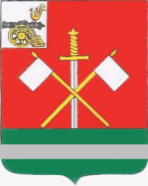 СМОЛЕНСКАЯ ОБЛАСТЬМОНАСТЫРЩИНСКИЙ РАЙОННЫЙ СОВЕТ ДЕПУТАТОВРЕШЕНИЕ    от 28 февраля 2020 года                                                                  № 15      Об отчете отдела образованияАдминистрации муниципальногообразования «Монастырщинскийрайон» Смоленской области орасходовании денежных средствна приобретение ГСМ для школьныхавтобусов в 2019 годуЗаслушав и обсудив отчет отдела образования Администрации муниципального образования «Монастырщинский район» Смоленской области о расходовании денежных средств на приобретение ГСМ для школьных автобусов в 2019 году, Монастырщинский районный Совет депутатов	РЕШИЛ:Принять к сведению отчет отдела образования Администрации муниципального образования «Монастырщинский район» Смоленской области о расходовании денежных средств на приобретение ГСМ для школьных автобусов в 2019 году (прилагается).Настоящее решение вступает в силу с момента его подписания.Глава муниципального образования                 Председатель «Монастырщинский район»                               Монастырщинского районного Смоленской области                                            Совета депутатов                                             В.Б. Титов                                           П.А. СчастливыйПриложениек решению Монастырщинскогорайонного Совета депутатовот 28.02.2020 № 15 Отчет отдела образования Администрации муниципального образования «Монастырщинский район» Смоленской области о расходовании денежных средств на приобретение ГСМ для школьных автобусов в 2019 годуВ муниципальном образовании «Монастырщинский район» Смоленской области 7 общеобразовательных учреждений осуществляют школьные перевозки:МБОУ Монастырщинская средняя школа имени А.И. Колдунова,МБОУ Татарская школа имени В.А. Матросова, МБОУ Любавичская основная школа имени Г.П. Силкина,МБОУ Соболевская основная школа имени А.Н. Попова,МБОУ Сычевкая школа,МБОУ Носковская школа,МОУ Новомихайловская средняя школа.В состав парка школьных автобусов в 2019 году входило 8 единиц техники.К школьным перевозкам относятся: доставка учащихся в общеобразовательные учреждения с места жительства до начала занятий и обратно - по окончании занятий; перевозка групп учащихся в пункт проведения экзаменов (ОГЭ, ЕГЭ), тренировочных тестирований, на районные, областные олимпиады,  спортивные мероприятия, конкурсы; специальные перевозки групп учащихся при организации туристических, экскурсионных, развлекательных и иных культурно-массовых мероприятий.Движение школьных автобусов и подвоз учащихся осуществляется по следующим маршрутам:Подвоз учащихся общеобразовательных учреждений:Расход на ГСМ в 2019 году по общеобразовательным учреждениям составил:В 2019 году в среднем на ГСМ для подвоза учащихся ежемесячно расходовалось 144 358,00 рублей.ОУНазвание маршрутовМОУ Новомихайловская средняя школа«п. Монастырщина – д. Доманово – д. Новомихайловское»МОУ Новомихайловская средняя школа«д. Новомихайловское – д. Колодино»МОУ Новомихайловская средняя школа«д. Новомихайловское – д. Кислое – д. Шевердино – д. Перепечино»МБОУ Монастырщинская средняя школа имени А.И. Колдунова«п. Монастырщина – д. Скреплево»МБОУ Монастырщинская средняя школа имени А.И. Колдунова«п. Монастырщина – д. Багрецы»МБОУ Монастырщинская средняя школа имени А.И. Колдунова«п. Монастырщина – д. Слобода»МБОУ Монастырщинская средняя школа имени А.И. Колдунова«п. Монастырщина – д. Родьковка – д. Колосовка – д. Барсуки - д. Буда»МБОУ Любавичская основная школа имени Г.П. Силкина«п. Монастырщина – д. Железняк – д. Любавичи»МБОУ Сычевкая школа «п. Монастырщина – д. Гоголевка – д. Лыза – д. Жуково»МБОУ Монастырщинская средняя школа имени А.И. Колдунова«п. Монастырщина – д. Дудино – д. Барановка»МБОУ Татарская школа имени В.А. Матросова «д. Доброселье – д. Мигновичи – д. Татарск»МБОУ Сычевкая школа«д. Гоголевка – д. Упино»МБОУ Татарская школа имени В.А. Матросова«д. Татарск – д. Бохото»МБОУ Сычевкая школа«п.  Турковского торфопредприятия – д. Родьковка – д. Уймовка – д. Колосовка – д. Сычевка  – д. Троицкое – д. Снеберка»МБОУ Соболевская основная школа имени А.Н. Попова«д. Соболево – д. Дмыничи – д. Стегримово»МБОУ Носковская школа«д. Носково-2 – д. Слобода»МБОУ Носковская школа«д. Носково-2 – д. Досугово»МОУ Новомихайловская средняя школа«д. Досугово –д. Новомихайловское»МБОУ Татарская школа имени В.А. Матросова«д. Татарск - д. Кадино»МБОУ Монастырщинская средняя школа имени А.И. Колдунова«Монастырщина - ОГБУЗ «Монастырщинская центральная районная больница»Наименование учрежденияКоличество человекМБОУ Монастырщинская средняя школа имени А.И. Колдунова66МБОУ Любавичская основная школа имени Г.П. Силкина9МОУ Новомихайловская средняя школа27МБОУ Соболевская основная школа имени А.Н. Попова17МБОУ Татарская школа имени В.А. Матросова19МБОУ Носковская школа 13МБОУ Сычевская школа (два автобуса)40Итого: 191Наименование учрежденияВыделено денежных средств на 01.01.2019Дополнительно выделено денежных средств из компенсационных выплат депутатов Монастырщинского районного Совета депутатовДополнительно выделено денежных средств из компенсационных выплат депутатов Монастырщинского районного Совета депутатовПерераспределено денежных средств на ГСМ с экономии по ТЭР Всего выделено на 2019 год на приобретение ГСМВсего израсходовано на оплату ГСМ в 2019 годуНаименование учрежденияВыделено денежных средств на 01.01.2019 03.06.201923.10.2019Перераспределено денежных средств на ГСМ с экономии по ТЭР Всего выделено на 2019 год на приобретение ГСМВсего израсходовано на оплату ГСМ в 2019 годуМБОУ Монастырщинская средняя школа имени А.И. Колдунова80 000,0039 000,0055 000,00186 467,00360 467,00360 448,80МБОУ Любавичская основная школа имени Г.П. Силкина40 000,008 700,0020 000,0017 952,0086 652,0086 648,00МОУ Новомихайловская средняя школа60 000,0029 000,0049 590,0049 250,00187 840,00187 829,40МБОУ Соболевская основная школа имени А.Н. Попова40 000,0010 200,0023 000,0017 620,0090 820,0090 820,00МБОУ Татарская школа имени В.А. Матросова40 000,0015 000,0039 306,0038 576,00132 882,00132 875,50МБОУ Носковская школа 40 000,0012 000,0023 000,0048 985,00123 985,00123 943,20МБОУ Сычевская школа (два автобуса)75 000,0036 100,0090 104,00115 374,00316 578,00316 564,19Итого375 000,00150 000,00300 00,00474 224,001 299 224,001 299 129,09